Miss Osani's Home Learning Guide: Week of April 13-17: April Showers and Water CycleEaster Break is still April 9-14... Activities will still be posted on a weekly basis & continue to be optional, even though we would not have school those days. Thank You So much. :) ***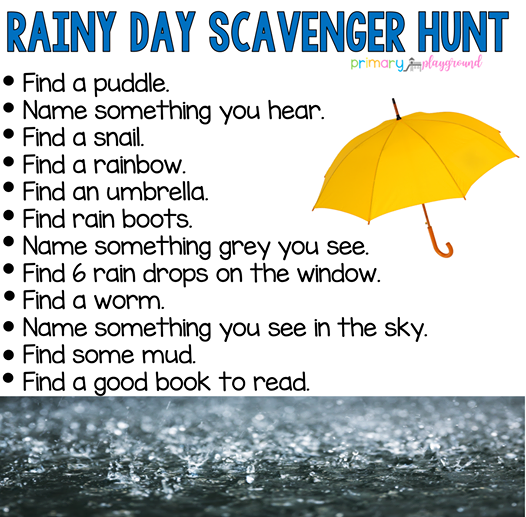 Day LEARNING PACKET Activities can be done any day... this is just a suggestion. Please save all work. FLIPGRID  flipgrid.com/osani3325  - just have to type in child's first name!EXTRAS Here are some extra activities to check out this week. **can also be found on my website: http://websites.pdesas.org/nosani/ MondayWeek 1  Day 1o What's the Main Idea? Read it three times and complete comprehension activities  o Read Poems: Pink Lemonade & The Boy's Ball  o Rainy Day Letters  o Spin and Color a FractionMonday - Water Cycle IntroductionRead Aloud "Little Cloud" by Eric Carle and the "Water Cycle Song"  Question: What makes rain?**Reading:  Read, Read, Read!Lexia - recommend 30-60 minutes a week. Fluency Packets  Read "Old Favorites"Epic.com **Roll it Read it Nonsense Word Practice**Rhyming Riddles ** Sight Word and Spelling Practice - fry sight word videos (website), spelling city.com **Math Fact Fluency Practice (Math Websites)**30 Day Lego Challenge (website)**STEM: Water Cycle in a Bag:   https://www.mobileedproductions.com/blog/how-to-make-a-water-cycle-in-a-bag**Weather Wiz Kids:
https://www.weatherwizkids.com/experiments-cloud.htm**Scavenger HuntsTuesdayWeek 1 Day 2o What's the Main Idea? Read it three times and complete comprehension activities  o Read the Poem: Pink Lemonade and Visualize it o Growing Adjectives  o Jump into MathTuesday  "Where Does Water Come From?"  Question - Why do you think the water cycle is important to all life on earth?**Reading:  Read, Read, Read!Lexia - recommend 30-60 minutes a week. Fluency Packets  Read "Old Favorites"Epic.com **Roll it Read it Nonsense Word Practice**Rhyming Riddles ** Sight Word and Spelling Practice - fry sight word videos (website), spelling city.com **Math Fact Fluency Practice (Math Websites)**30 Day Lego Challenge (website)**STEM: Water Cycle in a Bag:   https://www.mobileedproductions.com/blog/how-to-make-a-water-cycle-in-a-bag**Weather Wiz Kids:
https://www.weatherwizkids.com/experiments-cloud.htm**Scavenger HuntsWednesdayWeek 1 Day 3o What's the Main Idea? Read it three times and complete comprehension activities  o Read the Poem: The Boy's Ball and Visualize it o Growing Verbs  o Multiples of FiveWednesday - Phonics Review - Digraphs, Digraphs and More Digraphs! **Reading:  Read, Read, Read!Lexia - recommend 30-60 minutes a week. Fluency Packets  Read "Old Favorites"Epic.com **Roll it Read it Nonsense Word Practice**Rhyming Riddles ** Sight Word and Spelling Practice - fry sight word videos (website), spelling city.com **Math Fact Fluency Practice (Math Websites)**30 Day Lego Challenge (website)**STEM: Water Cycle in a Bag:   https://www.mobileedproductions.com/blog/how-to-make-a-water-cycle-in-a-bag**Weather Wiz Kids:
https://www.weatherwizkids.com/experiments-cloud.htm**Scavenger HuntsThursdayWeek 1 Day 4  o Read New Pet three times and complete comprehension activities  o Read the Poem: Pink Lemonade and complete word work activity page  o Growing Nouns  o 30 Addition Facts Thursday - Have Fun Teaching About Shapes Song and Activity**Reading:  Read, Read, Read!Lexia - recommend 30-60 minutes a week. Fluency Packets  Read "Old Favorites"Epic.com **Roll it Read it Nonsense Word Practice**Rhyming Riddles ** Sight Word and Spelling Practice - fry sight word videos (website), spelling city.com **Math Fact Fluency Practice (Math Websites)**30 Day Lego Challenge (website)**STEM: Water Cycle in a Bag:   https://www.mobileedproductions.com/blog/how-to-make-a-water-cycle-in-a-bag**Weather Wiz Kids:
https://www.weatherwizkids.com/experiments-cloud.htm**Scavenger HuntsFridayWeek 1 Day 5  o Read A New Smile three times and complete comprehension activities  o Read the Poem: The Boy's Ball and complete word work activity page  o Read it, Fix it, and Write it! - Books  o Collecting Bug Data Fun Friday -  "Water Cycle" GoNoodleDirected Drawing of the Water Cycle"Peep and Chirp"**Reading:  Read, Read, Read!Lexia - recommend 30-60 minutes a week. Fluency Packets  Read "Old Favorites"Epic.com **Roll it Read it Nonsense Word Practice**Rhyming Riddles ** Sight Word and Spelling Practice - fry sight word videos (website), spelling city.com **Math Fact Fluency Practice (Math Websites)**30 Day Lego Challenge (website)**STEM: Water Cycle in a Bag:   https://www.mobileedproductions.com/blog/how-to-make-a-water-cycle-in-a-bag**Weather Wiz Kids:
https://www.weatherwizkids.com/experiments-cloud.htm**Scavenger Hunts